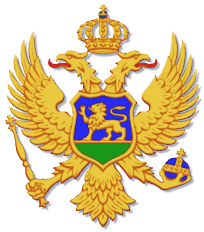 I Z V J E Š T A JOdjeljenja za unutrašnju kontrolu policijeo postupanju po pritužbama i izvršenim kontrolamaza mjesec  J U L  2022. godineOdjeljenje za unutrašnju kontrolu policije je tokom mjeseca jula 2022.godine izvršilo kontrole zakonitosti postupanja policijskih službenika na osnovu šest pritužbi građana na postupanje i ponašanje policijskih službenika.Pritužbe su se sadržinski odnosile na način vršenja policijskih poslova i primjenu policijskih ovlašćenja.U 4 slučaja  radilo se o pritužbama na policijske službenike policije opšte nadležnosti, u jednom slučaju se radilo o pritužbi na ponašanje policijskih službenika Sektora za posebne namjene (PJP) i u jednom slučaju pritužba se odnosila na policijsku službenicu kriminalističke policije.Na osnovu činjenica i dokaza utvrđenih u postupcima unutrašnje kontrole povodom predmetnih pritužbi, u jednom slučaju pritužba je ocijenjena osnovanom, uslijed čega su preduzete sljedeće mjere:● u postupku kontrole je utvrđeno postojanje osnovane sumnje da su dvojica policijskih službenika Posebne jedinice policije počinili teže povrede službene dužnopsti iz člana 95 st.1 t.4 Zakona o državnim službenicima i namještenicima (zloupotreba položaja ili prekoračenje ovlašćenja u službi), usljed čega je Izvještaj o izvršenim provjerama, sa spisima predmeta, dostavljen direktoru Uprave policije na dalji postupak, u cilju pokretanja disciplinskog postupka protiv policijskih službenika.* Osim toga, Izvještaj o izvršenim provjerama, sa spisima predmeta, dostavljen Osnovnom državnom tužilštvu  Podgorica na dalji postupak, ocjenu i odlučivanje da li u radnjama i postupanju dvojice policijskih službenika Posebne jedinice policije ima elemenata krivičnog djela za koje se goni po službenoj dužnosti.* Takođe, Izvještaj, sa spisima predmeta, dostavljen je i  Etičkom odboru, na ocjenu etičnosti postupanja trećeg policijskog službenika Posebne jedinice policije u predmetnom slučaju. U preostalih pet slučajeva, u sprovedenim postupcima unutrašnje kontrole nijesu utvrđene činjenice i dokazi kojima bi se potvrdili navodi pritužbi, odnosno činjenice i dokazi koji bi ukazivali na neprofesionalno ili nezakonito postupanje policijskig službenika u vršenju policijskih poslova i primjeni policijskih ovlašćenja.Pregled sadržine pritužbi i ishoda sprovedenih postupaka unutrašnje kontrole:1.) P.br. 15/2022 – Građanin B.B. iz Nikšića podnio je pritužbu na postupanja policijske službenice Stanice policije CB Nikšić K.N., koja je prema njemu, prilikom kontrole u saobraćaju, a nakon što mu nije utvrđeno prisustvo alkohola u krvi, napisala prekršajni nalog zbog nevezivanja sigurnosnog pojasa, te da je nakon njegovog negodovanja povodom toga, nezakonito lišen slobode i zadržan u pritvorskoj jedinici do sitnih noćnih sati  kako u pritužbi navodi, „bez i jednog jedinog razloga“.   ● U sprovedenom postupku unutrašnje kontrole nijesu utvrđene činjenice i dokazi koji bi  ukazivali na neprofesionalno ili nezakonito postupanje policijske službenice i drugih policijskih službenika u predmetnom slučaju.2.) P.br.12/2022 – Građanin R.S. iz Podgorice uputio je Odjeljenju za unutrašnju kontrolu policije pritužbu kojom je tražio provjeru postupanja policijskih službenika Sektora policije posebne namjene - posebne jedinice policije Š.V., L.D., B.D. i M.L. i  policijskih službenika Sektora policije opšte nadležnosti R.R., Z.N. i S.E., prilikom kontrole i pregleda njega i njegovog taxi vozila, dana 11.03.2022.godine oko 20:00h, na Bulevaru Stanka Dragojevića u Podgorici, kojom prilikom su mu, iako se požalio da mu je ruka povrijeđena i da posjeduje medicinsku dokumentaciju te da ne može podići ruke radi pregleda, dva policijska službenika nasilno podigli ruke i tom prilikom povrijedili, ionako povrijeđenu šaku, a treći policijski službenik je izveo stranku iz taxi vozila i obratio mu se riječima: »Što si vidio, vidio si, što si čuo, čuo si, ništa nisi, ni vidio, ni čuo, slobodan si«.● Na osnovu činjenica i dokaza utvrđenih u postupku unutrašnje kontrole povodom predmetnog slučaja, konstatovano je da postoji osnovana sumnja da su policijski službenici Posebne jedinice policije B.D. i M.L. počinili teže povrede službene dužnopsti iz člana 95 st.1 t.4 Zakona o državnim službenicima i namještenicima (zloupotreba položaja ili prekoračenje ovlašćrenja u službi) usljed čega je Izvještaj o izvršenim provjerama, sa spisima predmeta, dostavljen direktoru Uprave policije na dalji postupak, u cilju pokretanja disciplinskog postupka protiv policijskih službenika.* Osim toga, Izvještaj o izvršenim provjerama, sa spisima predmeta, dostavljen je Osnovnom državnom tužilštvu u Podgorici na dalji postupak, ocjenu i odlučivanje da li u radnjama i postupanju policijskih službenika PJP B.D. i M.L. ima elemenata krivičnog djela za koje se goni po službenoj dužnosti.* Takođe, Izvještaj, sa spisima predmeta, dostavljen je i  Etičkom odboru, na ocjenu etičnosti postupanja policijskog službenika Posebne jedinice policije L.D. u predmetnom slučaju. 3.) P.br.21/2022 – Građanin Ž.D. iz Podgorice uputio je Odjeljenju za unutrašnju kontrolu policije pritužbu kojom je tražena provjera postupanja policijskog službenika Stanice policije za javni red i mir CB Podgorica B.D. Podnositelj pritužbe je naveo da je dana 15.06.2022.godine, proveo tri sata kao pritvorenik, počev od zgrade Osnovnog suda u Podgorici, ispred zgrade Osnovnog suda u Podgorici, u patrolnim kolima i na kraju u zgradi Centra bezbjednosti Podgorica i za to vrijeme doživio fizičko i psihičko maltretiranje od strane imenovanog policijskog službenika.● U sprovedenom postupku unutrašnje kontrole nijesu utvrđene činjenice i dokazi koji bi  ukazivali na neprofesionalno ili nezakonito postupanje policijskog službenika u predmetnom slučaju.4.) P.br.6/2022 – Građanka M.S. iz Mojkovca uputila je Odjeljenju za unutrašnju kontrolu policije pritužbu kojom je tražena provjera postupanja policijskog službenika Stanice policije OB Mojkovac J.Ž., prema sinu podnositeljke pritužbe M.O., jer prema njenim navodima, imenovani policijski službenik, već dvije godine maltretira njena dva sina, a 13.02.2022.godine, je ponovo isprovocirao njenog sina, tako što ga je pokušao zaustaviti, ali mu njen sin nije stao autom, jer je dao izjavu u stanici policije „da mu, od momenta kada ga je izudarao, neće stati, jer mu ne vjeruje“. Međutim, prema navodima iz pritužbe, „drugi put mu je stao, da bi ga J.Ž., kroz otvoreni prozor prsnuo biber sprejom“. U dopuni pritužbe od 30.03.2022.godine, podnositeljka pritužbe navodi da se njenoj djeci već drugi put pišu prekršajne prijave, iako je predata dokumentacija za registraciju vozila.● U sprovedenom postupku unutrašnje kontrole nijesu utvrđene činjenice i dokazi koji bi  ukazivali na neprofesionalno ili nezakonito postupanje policijskog službenika u predmetnom slučaju.5.)  P.br.19/2022 – Građani M.M. i J.M. iz Cetinja uputili su Odjeljenju za unutrašnju kontrolu policije pritužbu kojom je tražena provjera postupanja policijskih službenika Stanice policije OB Cetinje Dž.L.i B.Z., u vezi prijave P.S. Dežurnoj službi OB Cetinje, zbog fizičkog sukoba koji se dogodio dana 05.05.2022.godine, oko 21:00h u selu Njeguši, između, M.M., J.M. i R.I., sa jedne strane i P.B. i njegove supruge P.S., sa druge strane.● U sprovedenom postupku unutrašnje kontrole nijesu utvrđene činjenice i dokazi koji bi  ukazivali na neprofesionalno ili nezakonito postupanje policijskih službenika u predmetnom slučaju.6.) P.br. 22/2022 – Nevladina organizacija „Centar za ženska prava“ uputila je Odjeljenju za unutrašnju kontrolu policije pritužbu kojom je tražena provjera postupanja policijske službenice CB Podgorica Odjeljenja bezbjednosti kriminalističke policije, A.D. kojoj, prema navodima pritužbe, „nije prvi put da koristeći poziciju autoriteta, pravno neuke žrtve nasilja u porodici, dovodi u situaciju da potpisuju zapisnike koji ne sadrže njihove autentične izjave, čime krši svoju zakonsku obavezu da, u slučaju sumnje ili saznanja o nasilju, postupa u skladu sa svojim ovlašćenjima“. Pritužba se odnosila na slučaj njihove štićenice V.N.● U sprovedenom postupku unutrašnje kontrole nijesu utvrđene činjenice i dokazi koji bi  ukazivali na neprofesionalno ili nezakonito postupanje policijske službenice u predmetnom slučaju.■ Kontrole – provjereSlužbenici Odjeljenja za unutrašnju kontrolu policije su tokom jula 2022.godine izvršili pet kontrola – provjera zakonitosti postupanja policijskih službenika na osnovu operativnih i drugih saznanja o mogućim nezakonitostima i nepravilnostima u radu i postupanju policijskih službenika.Nakon sprovedenih postupaka kontrole, u jednom slučaju izvršena kontrola je imala za rezultat konstatovanje propusta, nepravilnosti ili nezakonitosti u radu i postupanju policijskih službenika, uslijed čega je Odjeljenje za unutrašnju kontrolu policije preduzelo sljedeće mjere:► u postupku unutrašnje kontrole utvrđeno je da postoji nepravilnost unosa podataka u elektronskoj bazi podataka-kaznenoj evidenciji MUP-a Uprave policije, usljed čega je po zahtjevu Odjeljenja za unutrašnju kontrolu policije otklonjena utvrđena nepravilnost, ali u postupku unutrašnje kontrole nije bilo moguće utvrditi identitet službenika koji je u elektronsku bazu podataka-kaznenu evidenciju MUP-a i Uprave policije, unio netačni podatak za navedeno lice u predmetnom slučaju. ● Izvještaj o izvršenoj kontroli povodom predmetnog slučaja, sa spisima predmeta je dostavljen Osnovnom državnom tužilaštvu  Cetinje, na dalji postupak, ocjenu i odlučivanje.U preostala četiri slučaja u postupku kontrole nijesu utvrđene činjenice i dokazi koji bi ukazivali na neprofesionalno ili nezakonito postupanje policijskih službenika u vezi sa predmetnim slučajevima.Međutim i pored navedenog, u jednom slučaju kontrole, iako nijesu utvrđene činjenice i dokazi koji bi ukazivali na neprofesionalno ili nezakonito postupanje policijskih službenika u vezi sa predmetnim slučajem, s obzirom na činjenicu da se u predmetnom slučaju radilo o ženskoj osobi-stranoj državljanki i porodičnim odnosima, policijskim službenicima koji su postupali u predmetnom slučaju, ukazano je na obavezu i dužnost da prilikom primjene policijskih ovlašćenja prema najranjivijim kategorijama društva, postupaju obazrivo i sa posebnom pažnjom, u svijetlu daljeg unaprjeđenja pristupa i senzibiliteta policije za rad sa osjetljivim i ranjivim društvenim kategorijama.■  ■  ■